                                                                                                                                Licence HB Sud 29 - Saison 2023/2024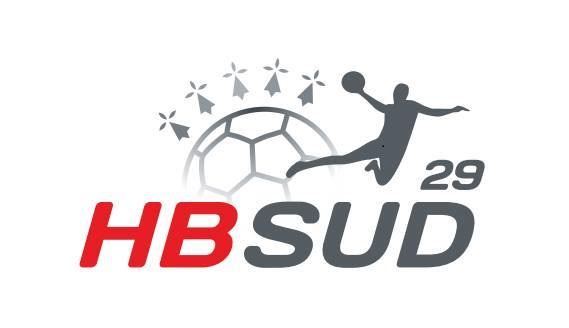                                                                      Fiche de renseignementsNOM DU LICENCIÉ……………………………………..    	               PRENOM…………………………………………….DATE DE NAISSANCE…………………………………..VILLE ET DÉPARTEMENT DE NAISSANCE………………………………………………………………………………..ADRESSE……………………………………………………………………………………………………………………………CODE POSTAL………………………                                           VILLE……………………………………………………….NOM DU RESPONSABLE LÉGAL……………………………………………………………………………………………..PROFESSION ET ENTREPRISE DU RESPONSABLE LÉGAL……………………………………………………………..TELEPHONE RESPONSABLE 1…………………………………………….TELEPHONE RESPONSABLE 2…………………………………………….   ADRESSE E-MAIL RESPONSABLE 1…………………………………………………………….………@............................ADRESSE E-MAIL RESPONSABLE 2……………………………………….……………………………@............................FICHE DE RENSEIGNEMENTS À ADRESSER AU SECRÉTARIAT : secretariat.hbsud29@gmail.com 